The brochure submission must fit onto one sheet so you will need to edit accordingly if it spills onto a second pageReplace the above with your company logo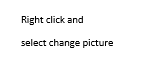 Contact:Title: Email: Cell:Supplier Code (to Axiom if you have one)100 WORDS IN THIS SECTION to describe your company. Consider including the following information• Size of the company, available capacity and balance sheet strength• Your key capabilities & differentiators inc delivery, cost & quality• Current parts supplied directly or indirectly to Axiom (if applicable)• Plans for investment in technology, products or facilities• Other space customers, emphasising your export credentials• Don’t waste words describing your company history or specific location in the UK but do list any US office/agent/representation you have PartnershipsIf already working with Axiom SpaceReplace the above with your company logoContact:Title: Email: Cell:Supplier Code (to Axiom if you have one)100 WORDS IN THIS SECTION to describe your company. Consider including the following information• Size of the company, available capacity and balance sheet strength• Your key capabilities & differentiators inc delivery, cost & quality• Current parts supplied directly or indirectly to Axiom (if applicable)• Plans for investment in technology, products or facilities• Other space customers, emphasising your export credentials• Don’t waste words describing your company history or specific location in the UK but do list any US office/agent/representation you have Certifications and ApprovalsAs appropriate to your tech/product/service Enter (a concise) Title of Technology, Product, Capability or Service #1 HereMax 100 words to describe the first technology, product or service you’re offering. Add a picture to highlight your capability ->Describe what differentiates your product or service in the marketplace – be specific with values eg X% lighter, Y mW less power, Z times faster etcWhat are your unique capabilities, what are you doing differently to your competitors and why is that relevant to GE?Be specific about the innovative/disruptive technology that would enhance the current or next generation of GE products – which ones?Are you planning or in progress with a product improvement programme, what benefit will it bring compared to the competition?Everyone thinks they are “world class”, “market leading” etc so be specific about your USP and how you could add value/fill the specific identified asks from Axiom’s supply chain managers. Try and quantify every claim. Make the reader’s job easy so you get invited to discuss your proposition furtherEnter (a concise) Title of Technology, Product, Capability or Service #1 HereMax 100 words to describe the first technology, product or service you’re offering. Add a picture to highlight your capability ->Describe what differentiates your product or service in the marketplace – be specific with values eg X% lighter, Y mW less power, Z times faster etcWhat are your unique capabilities, what are you doing differently to your competitors and why is that relevant to GE?Be specific about the innovative/disruptive technology that would enhance the current or next generation of GE products – which ones?Are you planning or in progress with a product improvement programme, what benefit will it bring compared to the competition?Everyone thinks they are “world class”, “market leading” etc so be specific about your USP and how you could add value/fill the specific identified asks from Axiom’s supply chain managers. Try and quantify every claim. Make the reader’s job easy so you get invited to discuss your proposition furtherEnter (a concise) Title of Technology, Product, Capability or Service #1 HereMax 100 words to describe the first technology, product or service you’re offering. Add a picture to highlight your capability ->Describe what differentiates your product or service in the marketplace – be specific with values eg X% lighter, Y mW less power, Z times faster etcWhat are your unique capabilities, what are you doing differently to your competitors and why is that relevant to GE?Be specific about the innovative/disruptive technology that would enhance the current or next generation of GE products – which ones?Are you planning or in progress with a product improvement programme, what benefit will it bring compared to the competition?Everyone thinks they are “world class”, “market leading” etc so be specific about your USP and how you could add value/fill the specific identified asks from Axiom’s supply chain managers. Try and quantify every claim. Make the reader’s job easy so you get invited to discuss your proposition furtherEnter (a concise) Title of Technology, Product, Capability or Service #1 HereMax 100 words to describe the first technology, product or service you’re offering. Add a picture to highlight your capability ->Describe what differentiates your product or service in the marketplace – be specific with values eg X% lighter, Y mW less power, Z times faster etcWhat are your unique capabilities, what are you doing differently to your competitors and why is that relevant to GE?Be specific about the innovative/disruptive technology that would enhance the current or next generation of GE products – which ones?Are you planning or in progress with a product improvement programme, what benefit will it bring compared to the competition?Everyone thinks they are “world class”, “market leading” etc so be specific about your USP and how you could add value/fill the specific identified asks from Axiom’s supply chain managers. Try and quantify every claim. Make the reader’s job easy so you get invited to discuss your proposition furtherEnter Title of Technology, Product, Capability or Service #2 HereIf you only have one technology, product or service to describe then do not use this box nor the ones belowIt is important to have a concise, descriptive title as this will be used in the Commodity Matching Matrix so make it specificYou do not need a photo in every box but the option is there. Make it relevantEnter Title of Technology, Product, Capability or Service #2 HereIf you only have one technology, product or service to describe then do not use this box nor the ones belowIt is important to have a concise, descriptive title as this will be used in the Commodity Matching Matrix so make it specificYou do not need a photo in every box but the option is there. Make it relevantEnter Title of Technology, Product, Capability or Service #2 HereIf you only have one technology, product or service to describe then do not use this box nor the ones belowIt is important to have a concise, descriptive title as this will be used in the Commodity Matching Matrix so make it specificYou do not need a photo in every box but the option is there. Make it relevantEnter Title of Technology, Product, Capability or Service #2 HereIf you only have one technology, product or service to describe then do not use this box nor the ones belowIt is important to have a concise, descriptive title as this will be used in the Commodity Matching Matrix so make it specificYou do not need a photo in every box but the option is there. Make it relevantEnter Title of Technology, Product, Capability or Service #3 HereEnter Title of Technology, Product, Capability or Service #3 HereEnter Title of Technology, Product, Capability or Service #3 HereEnter Title of Technology, Product, Capability or Service #3 HereEnter Title of Technology, Product, Capability or Service #4 HereEnter Title of Technology, Product, Capability or Service #4 HereEnter Title of Technology, Product, Capability or Service #4 HereEnter Title of Technology, Product, Capability or Service #4 Here